       Роль и воздействие музыки на 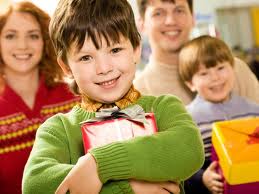         эмоционально-творческое развитие                  детей дошкольного возраста.Музыка сегодня  - стала важнейшей экологической составляющей ребёнка. Для современного ребёнка звучит музыка разных жанров и стилей: от традиционно классической, народной, церковной, до современной, преимущественно звучащей сегодня поп - , хип-поп и рок-музыки, электронной и т.д.           Эмоциональная сфера является ведущей сферой психики в дошкольном детстве. Она играет решающую роль в становлении личности ребёнка, регуляции его высших и психических функций, а так  же поведения в целом. Только полноценное формирование эмоциональной сферы ребёнка даёт возможность достичь гармонии личности.Ребёнок в дошкольном возрасте – это сама ЭМОЦИЯ.Слушая её, ребёнок может чувствовать радость или грусть, возбуждение или умиротворение, вдохновение или апатию.          «Музыка, - писал Э.Циолковский – есть сильное возбуждение, могучее орудие, подобное медикаментам. Она может и отравлять, и исцелять».По-мнению учёных, музыка воздействует на человека в трёх плоскостях:1.формирует психологический настрой, моделирует эмоциональное состояние.Оказывая общее благотворное влияние на психику, музыка способна творчеству – недаром многие художники работают под музыку.2.музыка воздействует на всё тело человека – физическое, астральное, ментальное. Так, например, немецкие врачи при лечении парализованных частей тела, часто используют музыку.3.Музыка способна возбудить и успокоить.  Не стоит давать маленьким детям слушать громкую музыку.       Детство является периодом наиболее благоприятным, сенситивным для становления музыкальности и музыкальных способностей ребёнка.Упущение этого периода невосполнимо.Поэтому родители и педагоги должны сделать всё возможное, чтобы дети узнали и полюбили настоящую музыку. Именно от нас с вами зависит формирование у дошкольников способность воспринимать, чувствовать, понимать прекрасное в жизни, стремление участвовать в преобразовании окружающего мира по законам красоты, приобщение к художественной и творческой деятельности.Б.М.Теплов «Музыку называют зеркалом души человеческой, «эмоциональным познанием»;В.В.Медушевский «моделью человеческих эмоций», она отражает отношение человека к миру, ко всему, что происходит в нём и в самом человеке».Следовательно, «эмоции являются главным содержанием музыки, что и делает её одним из самых эффективных средств формирования эмоциональной сферы ребёнка»                                                                              (К.В.Тарасова)Колтина О.А. 